Tech Tuesdays Guidelines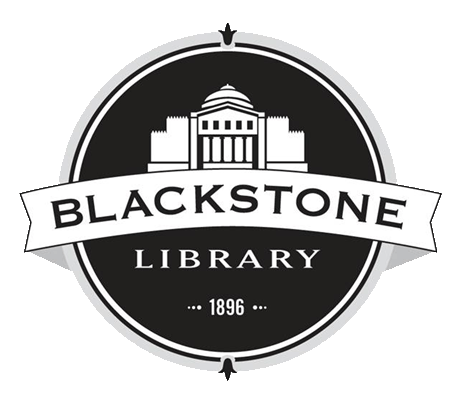 Registrations only — no walk-ins.Time allotted for session is 30 minutes. Anyone needing additional time will be rescheduled for a future appointment, or may continue to work independently in the public computer area, pending available computers.The librarian is there to guide you. You are responsible for your own data entry, creating your own content, securing your own information. Librarians cannot offer legal, medical, or investment advice, nor handle credit card transactions, type documents, or translate documents.They can assist in finding the information needed to make informed decisions. For specific device help, please bring your device.Tech Tuesdays GuidelinesRegistrations only — no walk-ins.Time allotted for session is 30 minutes. Anyone needing additional time will be rescheduled for a future appointment, or may continue to work independently in the public computer area, pending available computers.The librarian is there to guide you. You are responsible for your own data entry, creating your own content, securing your own information. Librarians cannot offer legal, medical, or investment advice, nor handle credit card transactions, type documents, or translate documents.They can assist in finding the information needed to make informed decisions. For specific device help, please bring your device.